                                  Відділ освіти Нікопольської райдержадміністраціїУкраїнська мова. 7 класТема «УЗАГАЛЬНЕННЯ И СИСТЕМАТИЗАЦІЯ ВИВЧЕНОГО З ТЕМИ "ДІЄПРИСЛІВНИК»                                                                       Підготувала:                                                                       вчитель української мови та літератури                                                                        Мовчан Оксана Іванівна                                                                       Першотравенська ЗОШ І-ІІІ ступенів                                                                         Нікопольський район                                                                        Дніпропетровська область2017 рікУЗАГАЛЬНЕННЯ И СИСТЕМАТИЗАЦІЯ ВИВЧЕНОГО З ТЕМИ "ДІЄПРИСЛІВНИК”Мета: узагальнити й систематизувати набуті знання про дієприслівник; удосконалювати вміння відрізняти дієприслівник від інших частин мови, визначати його граматичні ознаки; удосконалювати орфографічну та пунктуаційну грамотність; розвивати уяву, логічне та образне мислення: виховувати любов і шану до звичаїв українського народу, його символів та оберегів.Обладнання: підручник; картки-завдання; сигнальні картки;Тип уроку: урок узагальнення й систематизації знань.ХІД УРОКУАктуалізація опорних знань учнів 1 Перевірка домашнього завданняМотивація навчальної діяльності. Оголошення теми й мети урокуСлово вчителя. Оскільки ви вже закінчили вивчати розділ «Дієприслівник», а вам ще слід успішно написати контрольну роботу, то сьогодні на уроці ми узагальнимо й систематизуємо знання з теми «Дієприслівник».- Яку мету ми ставимо перед собою на уроці?Сподіваюся, що під час сьогоднішньої роботи ви впораєтеся з видом,  не загубитеся в часі, не спіткнетеся через дієприслівниковий зворот,  для вас не стане перешкодою частка не. І взагалі, робота на уроці буде корисною та цікавою, а ви з нею легко впораєтесь.IІІ. Узагальнення й систематизація вивченого.Бліцопитування. «Так-Ні»1. Дієприслівник - самостійна частина мови.Дієприслівник має граматичні ознаки дієслова і прислівника.У реченні виступає будь-яким членомРазом із залежними словами утворює дієприслівниковий зворот.Дієприслівники мають видНе з дієприслівниками завжди пишеться окремо.На письмі дієприслівниковий зворот виділяється комами в залежності від положення в реченні.Дієприслівник вказує на додаткову дію або стан.Одиничний дієприслівник завжди виділяється комою. У дієприслівників закінчення не змінюється.Дієприслівники утворюються від дієслів.Слово «знаючі» - дієприслівник.Музична хвилинка.Прослухати пісню. Виписати дієслова, з них утворити дієприслівники. Вказати вид.Гра «Пошук»Картки. 1.Запишіть дієприслівники у два стовпчики: а) ті, що пишуться з не окремо; б) ті,що пишуться з не разом. 2. Назвати дієприслівники минулого часу.(Не)навидячи, (не)навчившись, (не)хтуючи, (не)аплодуючи, (не)обминаючи, (не)дбаючи, (не)наївшись, (не)волячи, (не)ізолювавши, (не)маршируючи, (не)малюючи,(не)інтригуючи, (не)сходячи, (не)зчувшись, (не)рвуючи, (не)цінуючи, (не)іскрячись.Якщо ви правильно виконали завдання, з перших букв записаних дієприслівників, щопишуться з не окремо, складеться початок прислів'я: «... / камінь мохом обростає» (Наоднім, місці..)Фізкультхвилинка. Фразеологічний тренінг.Ходити задерши ніс - зазнаючись;Бігти висолопивши язик - дуже швидко;Спіймавши облизня - залишившись незадоволеним, не отримавши бажаного;Любити душі не чуючи - самовіддано;Підсунувши свиню - зробивши неприємність;Говорити замилюючи очі - обдурюючи кого-небудь.Вправа «Стиліст»Змініть виділені частини речення так, щоб замість дієслова стояв дієприслівник. Поясніть написання не з дієприслівниками.Зразок. Якщо ти не знаєш броду, то не лізь у воду. — Не знаючи броду, не лізь у воду.Незнайомець пройшов повз, не помітив нас.Все, що можна, зроби сьогодні, не відкладай на завтра. 3. Зроби діло, гуляй сміло.Вправа «Перекладач». Усно.Перекладіть текст українською мовою, назвіть дієприслівники.О народных символах составлено множество песен и легенд, они используются в обрядах, обычаях. Их вышивают на рубашках, полотенцах. Народные символы - это наши святыни. К символам относятся калина, ива, дуб, тополь, барвинок, бархатцы. Они издавна олицетворяют красоту нашей Украины, духовную мощь народа, свидетельствуя любовь кродной земле.Про народні символи складено багато пісень і легенд, вони використовуються в обрядах, звичаях. їх вшшшвають на сорочках, рушниках. Народні символи - це наші святині. До рослинних символів відносяться калина, верба, дуб, тополя, барвінок, чорнобривці. Вони здавна уособлюють красу нашої України, духовну міць народу, засвідчуючи любов до рідної землі.Творча робота. Робота в парах.Роздатковий матеріал (додаток). Розгляньте фото та складіть кілька речень за його змістом, використовуючи дієприслівники та дієприслівникові звороти. Зробити синтаксичний розбір 1 -2 речень.Домашнє завданняВиконати завдання для самоконтролю.Підготуватися до контрольної роботи.Підсумок уроку1. Тестова перевірка.Дієприслівник - цеа)	самостійна частіша мови;б)	особлива форма прислівника;в)	особлива форма дієслова.Усі слова є дієприслівниками в рядку:а)	роблений, роблячи, привабливий;б)	гусячий, гублячи, зумовлювати;в)	стерпівши, знісши, спостерігаючи.Усі дієприслівники мають доконаний вид у рядку:а)	зумівши, роблячи, носячи;б)	закріпивши, піднявши, піднімаючи;в)	вигукнувши, з’ївши, приїхавши.4. Дієприслівники недоконаного виду теперішнього часу утворюються за допомогою суфіксів:     А) –анн(ий), -янн(ий);     Б) –вши, -ши;     В) –учи (-ючи), ачи (ячи);5. Усі дієприслівники із часткою не пишуться окремо в рядку:а)	(не)хтуючи, (не)взявши, (не)бажаючи;б)	(не)кажучи, (не)здужавши, (не)працюючи;в)	(не)пускаючи, (не)знаючи, {не)вирішивши;6. Одиничний дієприслівник не виділяється комами в реченні (розділові знаки упущено):а)	А навкруги розвидняючись світліло. (Є. Гуцало )б)	У траві прилігши лось міг сховатися до половини. (Є. Гуцало)в)	Остап стояв вагаючись. ( М. Коцюбинський)Рефлексія. "Незакінчене речення"Продовжити речення:Сьогодні мені вдалося...На сьогоднішньому уроці мені сподобалося ...Мені треба доопрацювати ...Заключне слово вчителя.Ми живемо на Україні, маючи змогу милуватися прекрасними краєвидами, користуватися родючими ґрунтами, спілкуватися із щирими та добросердними українцями. Нам є чим пишатися у своїй країні. Наше завдання - робити Україну сильною, вільною, багатою. А для цього ми повинні бути грамотними, вивчати свою мову, поринати у її глибини і набиратися мудрості.     Додаток.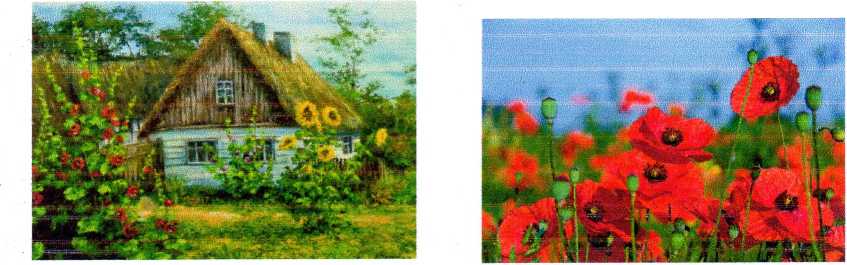 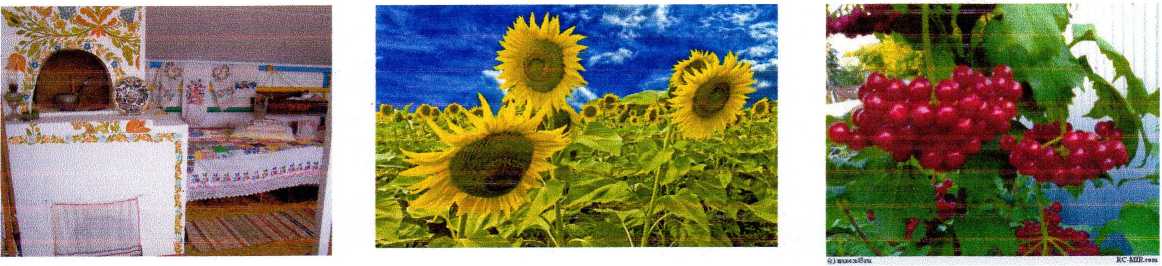 